ПУБЛИЧНЫЙ докладГосударственное бюджетное общеобразовательное учреждениелицей № 623 имени Ивана Петровича ПавловаВыборгского районаСанкт-Петербурга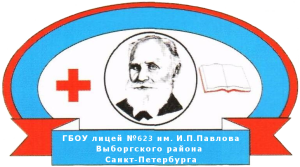 Содержание публичного доклада2017-2018 учебный год.Раздел I. Общая характеристика учрежденияТип, вид, статус учрежденияОрганизационно-правовая форма образовательного учреждения - муниципальное учреждение.Тип: бюджетное учреждение.Государственный статус учреждение: тип – общеобразовательное учреждение, вид – основное общеобразовательное учреждение лицей № 623 имени Ивана Петровича Павлова Выборгского района Санкт-Петербурга.Учреждение является самостоятельным юридическим лицом и от своего имени может приобретать и осуществлять имущественные и личные неимущественные права.Лицензия на образовательную деятельность, государственная аккредитация.Серия 78 № 001400Регистрационный № 1145 от 16 декабря 2011 года. Лицензия бессрочная.Свидетельства о государственной аккредитации № 462, выданного Комитетом по образованию Правительства Санкт-Петербурга от 17.02.2014Лицей № 623 имеет право ведения образовательной деятельности по программам. (Приложение 1) Социальные условия территории нахожденияЛицей располагается улица Есенина 22 корпус 3 Литера А рядом с метро «Просвещение» (Приложение 2) Характеристика контингента обучающихсяВ лицее в 2017-2018 учебном году обучалось 859 учащихся. (Приложение 3.)	Основные позиции плана (программы) развития образовательного учреждения (приоритеты, направления, задачи, решавшиеся в отчетном году) Стратегической целью развития образовательной системы лицея является создание целостной образовательной среды, в основе которой, принцип здоровьесбережения, комфортности и ценностных ориентиров, способствующей достижению высокого уровня качества образования, развитию личности и индивидуальности каждого ученика, становлению его позитивных социальных качеств и здорового образа жизни на основе успешности, конкурентоспособности и коммуникативной культуры.В лицее разработана программа маркетингового согласования характера образовательных услуг между участниками образовательного процесса, включая родителей учащихся, и определить возможные направления развития лицея; ведется опытно-экспериментальная и инновационная деятельность педагогов как основа для динамичного развития и эффективной образовательной деятельности лицея; согласовываются  методические темы педагогов с темой опытно-экспериментальной деятельности лицея в условиях школы-лаборатории «Формирование ценности здорового образа жизни всех участников образовательного процесса»; определены возможности содержания учебных предметов  на каждой  ступени обучения для развития у учащихся ценностных мотивов образовательной деятельности, формирования способов самостоятельной деятельности, познавательной активности,  потребности в самообразовании и здоровом образе жизни; обеспечивается широкое использование в образовательном процессе современных образовательных технологий, в том числе  информационно- коммуникационных технологий (техническая оснащенность учебных кабинетов, программное обеспечение, подготовка кадров); создана эффективную, постоянно действующая система непрерывного образования учителей и привлекаются к повышению профессиональной культуры педагоги и их педагогическое мастерство  ученых,  ведущих специалистов, педагогов и психологов Санкт-Петербурга; создан механизм самопроектирования  педагогическим коллективом лицея путей развития, инновационных изменений и  определения приоритетов; продолжается работа по дифференциации образования, создаются условия для формирования индивидуальных образовательных маршрутов учащихся лицея в условиях предпрофильного и профильного образования и перехода на ФГОС второго поколения; создаются условия для установления прочных интеграционных связей между системой основного и дополнительного образования, стремиться к разработке новых образовательных и учебных программ на интегративной основе.Для осуществления качественного учебно-воспитательного процесса имеются 8 оборудованных учебных кабинетов. Пополнению научно - методического багажа педагогов, повышению их квалификации способствует работа научно-методического совета лицея. Для обеспечения лицеистов, педагогов и работников лицея горячим питанием имеется столовая, буфет и обеденный зал. В лицее имеется библиотека, определенное количество технических средств обучения, оборудования и современных учебных- наглядных пособий. Лицей располагает 93 компьютерами, многофункциональными устройствами; ксероксом, сканером, принтерами, аудио и видеоаппаратурой.Для занятий физической культурой и спортом имеется спортивная площадка, два спортивных зала, площадка с тренажерами.Ежегодно отслеживается уровень обученности учащихся, мотивированных на учебу, на предметных олимпиадах, конкурсах, интеллектуальных играх. В течение 2017-2018 учебного года были проведены внутри лицейские олимпиады по русскому языку и литературе, математике, английскому языку, информатике, истории, географии, физике, химии. По результатам олимпиад были сформированы команды для участия в районных турах олимпиад по предметам. В этом году лицей принимал участие в интеллектуальных мероприятиях, проводимых в районе и городе. (Приложение 4)Структура управления Управление Учреждением осуществляется в соответствии с действующим законодательством и строится на принципах единоначалия и самоуправления. Непосредственное управление Учреждением осуществляет директор, назначаемый на должность Учредителем.		Органы государственно-общественного управления и самоуправления.	Формами самоуправления лицея являются общее собрание трудового коллектива, педагогический совет, методический совет, родительский комитет. (Приложение 5.)		Наличие сайта учрежденияГБОУ лицей № 623 имени Ивана Петровича Павлова Выборгского района имеет сайт: http:/litsey623.ruКонтактная информация:+7 (812) 517-40-02Раздел II. Особенности образовательного процесса.Образовательные программы по ступеням обучения (Приложение 6)Дополнительные образовательные услуги (Приложение 7)Образовательные технологии и методы обучения, используемые в образовательном процессе. (Приложение 8)Основные направления воспитательной деятельности. Виды внеклассной, внеурочной деятельности. (Приложение 9)Научное общество учащихсяВ 2017 - 2018 учебном году на базе образовательного учреждения функционировало ученическое научное общество. Деятельность общества организована в рамках предметов естественнонаучного направления. Традиционные лицейские конкурсы: «Первые шаги в науку», «Путь в науку», «Шаг в будущее», «Павловские чтения», «Экологическая сказка». (Приложение 10).Раздел III. Условия осуществления образовательного процессаРежим работы лицея (Приложение 11)Анализ работы лицея по обеспечению физического развития и улучшению функционального состояния детей. В 2017 году лицей осуществлял ОЭР по теме реализуемого проекта «Использование подхода системной инженерии в средней школе как средство подготовки обучающихся к «образованию в течение всей жизни»» (Приложение 12)Достижения учащихся за 2017-2018 учебный год. (Приложение 13)Оснащенность образовательного процесса материально-техническим оборудованием (Приложение 14)Условия для занятий физкультурой и спортом.На территории лицея находится спортивная площадка, площадка с тренажёрами, в лицее оборудованы два спортивных зала.  Организация питания детей в течение учебного года (Приложение 15)Обеспечение безопасности (Приложение 16)Условия для обучения детей с ограниченными возможностями здоровья (Приложение 17)Кадровый состав (Приложение 18)Педагогический коллективПедагогический штат -  79 человек. Из них имеют высшее образование 65 человек, 30 человек – высшую квалификационную категорию, 22 человека – первую квалификационную категорию, 3 отличника народного просвещения РФ, 3 почетных работника образования, 1 человек-отличник физической культуры и спорта, почетными грамотами Минобрнауки РФ награждены 4 человека.Средняя наполняемость классовРАЗДЕЛ IV. Результаты деятельности учреждения, качество образованияРезультаты государственной итоговой аттестации (Приложение 19)Результаты внутришкольной оценки качества образования (Приложение 20)Результаты Всероссийских проверочных работ (Приложение 21)Данные о поступлении в учреждения профессионального образованияВ 2018 учебного году лицей закончили 51 обучающийся 11-х классов, из них:Раздел V. Социальная активность и внешние связи учрежденияПроекты и мероприятия, реализуемые в интересах и с участием местного сообщества, социальные партнеры учреждения.Все запланированные мероприятия проведены. Взаимодействие с учреждениями профессионального образования Раздел VI. Финансово-экономическая деятельность (Приложение №22)Субсидии на государственное задание всего за 2018 год освоено средств   81 918 200,00 руб. из них:Расходы на оплату труда и начисление  -  70 988 027.80 руб.Расходы на оплату телефонной связи  - 350 000.00 руб.Расходы по коммунальным услугам –5 246 600.00 руб.Расходы  на содержание имущества и здания  - 5 183 00.00 руб.Приобретение основных средств   -  290 000.00 руб.Прочие услуги – 67 600.00 руб.Субсидии на иные цели всего выделено средств  -  4 790 066.87 руб. из них:Прочие выплаты   -  34 800.00 руб.Расходы на оплату питания школьникам -  4 031 000.00 руб.Приобретение основных средств  - 622 700.00 руб.Расходы на урок в Мариинском театре и повышение квалификации сотрудников – 73 500.00 руб.Платные услуги:Доходы от оказания образовательных услуг за 2018/2019 уч. год  - 4 524 946.46 руб.Доходы от сдачи в аренду помещений лицея за 2018/2019 уч. год  - 1 441 953.54 руб.Раздел VII. Решения, принятые по итогам общественного обсуждения.Работа лицея была направлена на выполнение поставленных задач, реализацию Программы развития учреждения и методической темы «Использование подхода системной инженерии в средней школе как средство подготовки обучающихся к «образованию в течение всей жизни». В 2017-2018 учебном году на заседаниях педагогического и методического советов обсуждались итоги УВР 2016-2017 учебного года, перспективы развития ГБОУ лицея № 623. На общешкольном родительском собрании и собрании коллектива заслушивался финансовый отчёт директора Бельцевой Н.Н. по бюджетной деятельности учреждения за июнь-сентябрь 2017-2018 учебного года. На заседаниях общешкольного родительского собрания и педагогического совета лицея  обсуждались вопросы о принятии Положения  об оплате труда работников лицея, о переходе на ФГОС в 4-х классах, итоги работы лицея,  готовность лицея к новому учебному году, итоги проверки различной лицейской документации, итоги проверки работы элективных учебных предметов, организации предпрофильной подготовки, кружков, спортивных секций, итоги проверки санитарного состояния кабинетов, итоги Всероссийской олимпиады школьников муниципального и   регионального уровней, организация занятий с будущими первоклассниками и набор в первый класс, комплектование 10 класса, подготовка к аттестации педагогических работников; подготовка к государственной итоговой аттестации и промежуточной аттестации учащихся, итоги проведения каникул и  вопросы организации летнего отдыха учащихся.Публичному докладу по итогам деятельности общеобразовательного учреждения, представленному на Педагогическом совете, общешкольном родительском собрании, была дана положительная оценка. Решения, которые принимаются, образовательным учреждением в течение учебного года по итогам общественного обсуждения на педагогических советах выполняются и контролируются.                Решения, принятые по итогам общественного обсуждения1.  Согласованы кандидатуры педагогов для участия в конкурсах профессионального мастерства;2. Согласован годовой календарный учебный график; 3. Согласовано введение новых методик образовательного процесса и образовательных технологий; осуществление контроля за соблюдением норм условий обучения; направление представителей общественности на экзамены согласно расписанию ГИА; принятие отчета руководителя общеобразовательного учреждения по итогам учебного и финансового года.Раздел VIII.Заключение, перспективы и планы развитияАнализ работы лицея за истекший 2017-2018 учебный год позволил сделать следующие выводы:1. Учебный план на 2017-2018 год выполнен в полном объеме, учебные программы по всем предметам освоены.2. Уровень компетентности и методической подготовленности членов администрации лицея достаточен для обеспечения квалифицированного руководства всеми направлениями учебно-воспитательного процесса. Практически все намеченные мероприятия выполнены. Форма и методы контроля соответствуют задачам, который ставил педагогический коллектив лицея на учебный год.3. Тематика заседаний педсоветов, методических советов отражает основные проблемные вопросы. Увеличилось число учащихся, которые участвовали в мероприятиях района, региона, всероссийского уровня, требующих определенного интеллектуального уровня.Цели и задачи на 2017-2018 учебный год:Цель: создание необходимых условий, обеспечивающих выполнение ФГОС; интенсивное использование инновационных механизмов развития системы образования; компетентностный подход, как основа формирования человеческого потенциала; удовлетворение запроса социума. Лицей выполняет социальный заказ государства с ориентацией на образовательный запрос родителей и детей. Лицей, исходя из государственной гарантии прав граждан на получение бесплатного общего образования, осуществляет образовательный процесс, соответствующих трём уровням образования: начальное общее, основное общее, среднее общее образование.Задачи: Обеспечивать качество, эффективность, доступность, открытость и вариативность образовательных услуг. Использовать в работе модели учета индивидуального прогресса обучающегося и педагога. Повышение ответственности педагогов за качество знаний обучающихся. Продолжение работы по повышению уровня мотивации к обучению в 1-7 классах через урок и внеурочную деятельность при реализации ФГОС. Успешный переход на ФГОС второго поколения.  Использовать на качественно новом уровне формы и методы работы с одаренными, слабоуспевающими, имеющими проблемы со здоровьем детьми.Обогащать традиционную классно-урочную систему активными способами организации учебной, познавательной и развивающей деятельности – конференциями, проектами, участие в лицейских конкурсах «Шаги в науку», «Путь в науку», «Шаг в будущее»,  включающими детей в процессы мыслекоммуникации, необходимые новой школе будущего. Формировать здоровьесберегающую образовательную среду, обеспечивающую сохранение здоровья участников образовательного процесса. Формировать духовно-нравственные основы развития и социализации личности в поликультурной среде на основе толерантного подхода. Создавать условия для продуктивного использования ресурса детства в целях получения образования, адекватного творческой индивидуальности личности и её позитивной социализации. Создание современной и безопасной цифровой образовательной среды, обеспечивающей высокое качество и доступность образования всех видов и уровней;Развитие профессиональной компетентности педагогов лицея, внедрение профессионального стандарта.             Раздел I. Общая характеристика учрежденияРаздел II. Особенности образовательного процессаРаздел III. Условия осуществления образовательного процесса Раздел VI. Результаты деятельности учреждения, качество образования Раздел V. Социальная активность и внешние связи учреждения  Раздел VI. Финансово-экономическая деятельностьРаздел VII. Решения, принятые по итогам общественного обсуждения Раздел VIII. Заключение. Перспективы и планы развития  245678910Понедельник-пятницас8.00по21.00Субботас8.30по18.00ПодразделениеКоличество обучающихсяКоличество классовСредняя наполняемостьНачальная школа, 1-4 классы3521229,3Основная школа, 5-9 классы 3931526,2Средняя школа, 10-11 классы114428,5ВУЗ, колледжКоличество учащихся%СПбГМУ им. акад. И.П. Павлова918СПбГЭУ12Центральный Университет Флориды, США12ПГУПС24ЛЭТИ24СПбСЗГМУим.И.И.Мечникова12СПбГПМУ510СПбГАВМ12СПб ГБПОУ «Фельдшерский колледж»48Высшая банковская школа12ГБПОУ «Ленинградский областной медицинский техникум»12Медколледж №312НГУ физической культуры, спорта и здоровья имени П.Ф.Лесгафта12Колледж туризма12«Петербургский государственный университет путей сообщения Императора Александра I» Санкт-Петербургский медицинский колледж12СПбГУПТД24СПХФА24РАНХИГС 24СПБГУ48БГТУ «Военмех» им. Д. Ф. Устинова36СПбГАСУ12РАБОТА5101ИНТОКС2СПб ГЭУ4СПб государственный экономический университет5клиническая больница №122 им. Л. Г. Соколова7Центр по лечению атеросклероза и нарушений липидного обмена, образовательный Центр «Кардиология» СПбГУ8Водоканал СПб9СПб отделение Российского Красного Креста (городское и районное)10Военно-медицинская академия им. С.М.Кирова11«Георгиевский союз» - общественно-патриотическая организация, встречи12Кафедра генной инженерии СПб ГТУ13Институт цитологии РАН СПб14Институт мозга человека РАН, СПб15Институт профилактической медицины СПб16Стоматологическая клиника «Жемчуг»17Кафедра анатомии СПб ГУ18Центр повышения квалификации медицинских работников19Международная академия наук и безопасности жизнедеятельности